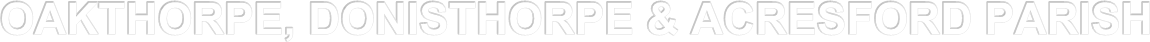 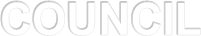 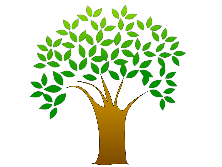 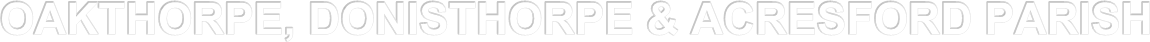 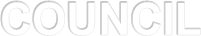 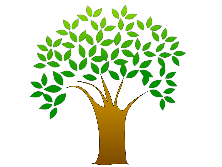  	 http://www.odapc.co.uk/   Parish Councillors are summoned to attend the EXTRAORDINARY Parish Council meeting to be held by remote access on Wednesday 24th March 2021 at 7 pmMeeting Link:  https://us02web.zoom.us/j/86550617052?pwd=UUN5UjczY1NTbVVuMkJXd1NhQk4vUT09Meeting ID: 865 5061 7052Passcode: 405761You can also access by clicking the link on the website homepage  AGENDA 1.        	TO RECEIVE APOLOGIES FOR ABSENCE 2. 	In accordance with Section 31 of the Localism Act 2011, to enable members to declare the  	existence and nature  of any Disclosable Pecuniary Interests they have in subsequent  	agenda items, in accordance with the Council’s Code of Conduct. Interests that become  	apparent at a later stage in the proceedings may be declared at that time. 3 	   PUBLIC QUESTION SESSION Members of the public should note that it is not possible to debate matters raised under this      item. Questions must be addressed to the Chairman of the meeting. 4         Budget Projects Looking at wish list / ring fence budget – To make resolutions in line with the Standing Orders 20205. Date of next meeting Date of next Parish Council meeting – 14th April 2021 @ 7pm by remote access